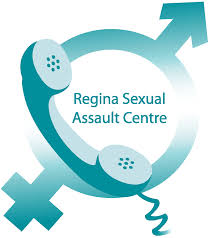 TO POTENTIAL BOARD MEMBERS:The Regina Sexual Assault Centre (RSAC) is an inclusive, non-profit organization of trained counsellors and volunteer advocates who are dedicated to helping reduce the trauma of sexual and interpersonal violence.Our founders established RSAC in 1975 in response to a need for support for women who were experiencing a wide range of issues, including domestic violence and sexual assault.  Services such as medical, legal and agency referrals and supportive counselling were provided.  Their passion for helping others remains the cornerstone of our organization, as we have moved form advocating for women to all individuals who experience violence, abuse and sexual assault.The Centre has expanded from a group of concerned citizens into an incorporated organization led by a volunteer board of directors, 3 full-time Master’s educated counsellors, an administrative assistant, executive director and education coordinator.  The experienced, qualified counsellors work with families, children and adults affected by violence and provide clinical support through individual, family and group therapy.  We also offer a 24-hour crisis line and accompaniment to medical, legal and police appointments.The Centre is funded primarily by the Ministry of Justice, as well as by the City of Regina, Community Initiatives Fund, Justice Canada, Prairieaction Foundation and external fundraising.Operating as a governance board, members work together to oversee the direction of the Centre and guide it towards strategically meeting its vision “to reduce the risk of abusive behaviours and sexual violence through education, prevention and support in our community”.The organization shall, wherever possible, recruit members who are representative of the community we serve.  These members shall reflect the diversity of the community, believe in the mandate and philosophy of the Centre, and possess skills and talents which will be beneficial to the agency.Board Member Commitments/Requirements18 years of age or olderHave not previously been or currently entered into bankruptcy proceedingsAttend meetings 10 times a year, but which may be regulated as neededA satisfactory criminal record check prior to the AGM and every two years thereafterIs not a current or former client (in the past 24 months) of the Centreis not related to an employeeis not engaged in activities or have beliefs that conflict with the Mission, Vision and Values of the CentreApplication for Regina Sexual Assault Centre Board of DirectorsPersonal Information:Name:Address:						Postal Code:Home/Cell Phone:					Email:	Occupation/Place of Employment: How did you hear about RSAC?Have you ever served as a voluntary board member for an organization?  If so, which one and dates served?Why are you interested in becoming a board member with the RSAC?How much time will you be able to commit for meetings and committees per month?What expectations do you have from the management of an organization on whose board you serve?The RSAC has a governance board.  What is your understanding of the governance model?What roles do you believe you would be most active and take the most interest in? (policy, event-planning, etc)What types of skills/abilities/experiences do you offer?  How do you believe the organization could benefit from your participation?What are some of your personal interests and activities?Please return this application form by email or in person to RSAC at 1830 MacKay Street or rsac@sasktel.net.  We require a copy of a criminal record check dated no more than 6 months prior.  You may scan and attach with your email application; however, we require the paper copy for review at your interview.Thank you for your interest in serving on our Board.EST. 1975REGINA SEXUAL ASSAULT CENTRE1830 MACKAY STREETREGINA, SASKATCHEWANS4N 6R4